Dodatkowy opis terenu i uszczegółowienie zakresu robót do wykonaniaW ramach umowy na wykonanie terenów zielonych w trakcie prowadzonych prac należy zabezpieczyć eksponaty samolotów ustawione na trawnikach (rozmieszczenie czterech samolotów zgodnie z załączona mapką). Wykonać posadowienie na płytkach betonowych 50x50cm.Prace ziemne należy realizować uwzględniając konieczność wykonywania robót ręcznych (zgodnie z załączonymi przedmiarami). Dodatkowo należy uwzględnić, że w inwentaryzacji terenu nie są uwzględnione wszystkie przewody (elektryczne, teletechniczne i inne) dlatego prace należy prowadzić z uwzględnieniem przekopów kontrolnych.Wymiana gruntu – należy założyć konieczność wywiezienia gruntu istniejącego (z dużą ilością gruzów i betonów do rozkucia). Zdjęcie – lokalizacja samolotów do zabezpieczenia (źródło mapa https://www.google.pl/maps/)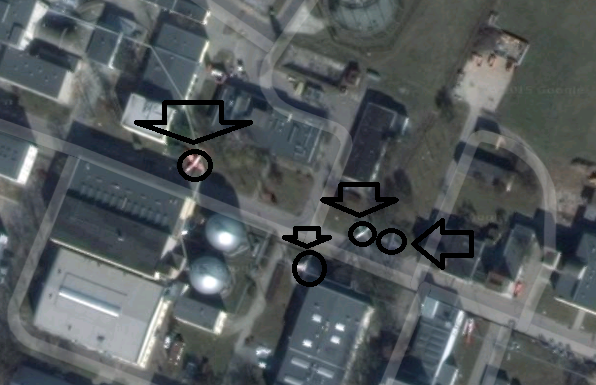 